Fundagerð aðalstjórnar Íþróttafélagsins Gróttu 21.ágúst 2017Mættir: 
Elín Smáradóttir –formaður 			  Kristinn Þorvaldsson varamaður Sigrún Hallgrímsdóttir – varaf 			  María Björg Magnúsdóttir fimleikadeildRagnar Rafnsson – gjaldkeri  boðaði forföll	   Kristín Þórðardóttir– handknattleiksdeildHreinn Októ Karlsson – ritari	  		   Magnús Örn Helgason– knattspd Kári Garðarsson  - Íþróttastjóri  Gróttu      	   Pétur Blöndal-varamaður boðaði forföllKristín Finnbogadóttir – framkvæmdarstjóri Gróttu Ólöf Línberg starfsmaður fimleikadeildarDagskrá:Yfirlit deildaIðkendagjöldÞátttaka Gróttu í bæjarhátíðVinnuhóparTryggingar fastamuna í íþróttamannvirkjumHorfur í framkvæmdumGróttubúðFundur settur af formanni og byrjaði hún á að bjóða  fundarmenn velkomna og setti fundinn.   Yfirlit deilda.Handknattleiksdeild.Verið er manna liðin fyrir veturinn og er kominn  einn  leikmaður frá Svíþjóð hjá mst kk og býr  hann heima hjá Kristínu Þ formanni handknattleiksdeildar.  Fær íbúð vonandi fljótt.  Jákvæður og flottur.   Leikmaður frá Makedóníu  hjá mst kvk  mun ganga til liðs við Gróttu og svo er verið að ræða við annan  leikmann og vonast er eftir að þessir leikmenn  geti búið saman.  Annett Köbli (Nettý)verður  aðstoðarþjálfari mst kvk hjá Alfreð finnssyni.  Anna Úrs ófrísk.  Ekki kominn aðst þj hjá kk liðinu.  Ráðnir hafa verið  þjálfarar fyrir alla yngriflokka vantar aðstþj.  Nýjir þjálfar hjá deildinni.    Úbs vantar fyrir yngsta flokknum hjá kk.  Andri S með 3 flokki.  Einhverjir leikmenn koma inn sem þjálfarar.  Ungmennalið á að spila á miðvd og kannski beint á eftir kvk leikjum.Kk  spila á sunnudag og mánu og kvk á þriðjud þessar breytingar eru gerðar að ósk Stöðvar 2 sport sem mun sjá um handboltann í vetur.Fimleikadeild.Klára raða í hópa, 453 börn   forskráð í deildina ekki allt komið, sennilega um 500 iðkendur, svipað og undanfarin ár. Búið er að  ráða þjálfara  Axel Bragason frá Ármanni og annar að koma, Fanney Magnúsd hefur verið ráðin  yfirþjálfari hópfimleika, búið að manna aðalþjálfaraþjálfarastöður, betra en í fyrra.  Ungar stelpur að koma að þjálfa.   Í næstu vikur kemur þjálfari frá USA út nóv.  Aðstoðað mikið hjá fimleikadeildinni.  NK föstudag flutningar á fimleikasal golf og svo framvegis.  Öll áhöld komast fyrir í litla salinn.  3-4 á sunnudögum.  Mikið púsluspil að koma þessu saman.  Fullorðinsfimleikar vonandi í vetur í vinnslu. Áhaldafimleikar karla eru upp í níu ára en stökkfimi/hópfimleikar drengja verða fyrir allan aldur. Verið að vinna í heimsíðunni.  Ósk að samræma myndir á heimasíðu, hafa eins fá Eyjó til að taka myndir.  Halda kynningafund með öllum deildum vegna  framkvæmda sem allra fyrst.  12-17 iðkendur fóru á crossfit námskeið hjá Crossfit Granda og gekk  það rosa vel og allir ánægðir.  Handb skoðaði en gekk ekki en verður skoðað aftur.  Ólöf er búinn að hafa samband við Ármann um samstarf í strákafimleikum, gera opinbert.  Áhaldafimleikar uppí 9 ára hjá strákum.  Ekki pláss fyrir alla hópa.  María lýsti yfir ánægju með stjórn fimleikadeildar mikil samstaða og mikil vinna í gangi.  Ný gjaldskrá verið að samræma skránna.  8-10 % hækkun á gjaldskrá.Knattspyrnudeild.Sumarið að klárast mörg mót og mikil þátttaka hjá foreldrum.  All gengið vel.  Mst kvk hefur gefur staðið sig mjög vel og standa sig vel í  2 deildinni, fengu góðan markvörð sem er líka aðstþj.  Þarf að halda áfram að taka framförum.  Kk mst hefur gengið illa nánast öruggt að liðið falli eru næstneðstir þegar 4-5 leikir eru eftir.  Leikmenn sem komu ekki staðið allveg undir væntingum. Á fullu á að finna þjálfara. Pétur Már að fara til Sví.  Bjarki Már að taka við sem yfirþjálfari af Magnúsi sem ekki er búinn að ákveða sig hvað hann mun taka sér fyrir hendur.  Metnaður hefur aukist hjá deildinni og fagmennska.  Fjárhagslega var boginn spenntur mikið og mun koma í ljós á næstu dögum hvernig staðan er.  Erfitt að keppa við félögin á stórreykjavíkursvæðinu.  Vantar gamla Gróttumenn sem henda peningum í félagið.  Valhúsahæðin nýtt í sumar allveg passlega mikið.  Golfklúbburinn sá um slátt á vellinum og gekk það vel að mestu leyti .Kraftlyftingadeild. Enginn fulltrúi mætti.IðkendagjöldPassa þarf að það sé samræmi í hækkun deilda, knattpyrnueildin að skoða sín mál.  Þarf að skoða hækkun gjaldskráa.  Knattspyrnudeild að skoða útfærslur á innheimtu.  Fimleikadeild hækkaði 8-10% handkn 7,5 %.  Fiml borga þjónustagjald til FSÍ galið engin rökstuðningur fyrir þessu gjaldi ,tryggingar og landsliðin?  Ármann hefur búið í almenna deild til að þurfa ekki að greiða þetta gjald.  Handboltinn borgar mótagjöld.  Þarf að skoða tryggingar hjá félaginu og upplýsa foreldra um að krakkarnir eru ekki tryggðir í heimilistryggingu.  Skoða tryggingamál Kristinn mun skoða málið.  Skoða tímasetningu á hækkunum, kynntar á vori svo að hægt sé að vinna þetta sameiginlega.  Júní fundi kannskiÞátttaka í bæjarhátíðKomin nefnd sem sér um málið og hefur hún fundað í sumar.  Dagsskrá verður kl  12:30 -14:30 á Vivaldi keppni á milli deilda og stöðvar sem krakkar leysa þrautir og fá stimpil og svo býður bærinn á leikinn.  Hugmynd um að tengja leikinn  hverfunum.  Af hverju ekki ball?  Þótti ekki taka því  þetta árið, fólk vildi enda kvöldið  með börnunum sínum.  Sigrún verður ekki til að stýra þessu. Nefndin á fullu að klára.  Sjöfn Þ meðvituð um störf deildarinnar.Vinnuhópar.Rætt um að setja á fót nokkrum vinnuhópum um þörf málefni. -Trygginganefnd komin  María Björg og Kristinn sjá um hana og munu stækka nefndina, Ólöf verður með.-Tillaga um samræma reglur um rukkun á æfingagjöldum.  Samræmt ferli hjá félaginu.  Samræmt hjá félaginu með staðgreiðsluafslátt.  Inniheimtnefnd   Ólöf frá fimleikad og deildir munu  tillefna fulltrúa í nefndina.  -skoða með fyrirkomulag á fundumTryggingar fastamuna í íþróttamannvirkjum.Eru hlutirnir tryggðir hkjá fimleikadeildinni sem verið er að flytja í litla salinn?   Lausa fé er ekki tryggt deildin þarf að tryggja sjálf.  Deildin kíkir á þetta.Horfur í framkvæmdum/GróttubúðGengur ágætlega eru fundir sem fulltrúar Gróttu sitja.  Verið er að teikna.  20 okt skólfustunga.  Breytingar á andyri það verður fært og búin til verslun og miðasala færist. Tillaga að  Gróttubúð  verði lokað og flutt í Errea umboð og  að þeir sjái um merkingar á Gróttufatnaði.  Errea til í að koma og vera með verslun á álagstímum  reyna  að fá þá 3 sinnum á ári.  Tillagan samþykkt.  Tekur gildi strax í haust.Errea samningur1 ár eftir samningi.  Errea vill vera áfram með Gróttu.  Skoða fyrir næsta ár.  Óska eftir tilboðum. Útboð.  Halda umræðu gangandi, ræða síðar.  Önnur mál-þarf að skoða internettengingu í íþróttamannvirkjum.Verður lagað þegar nýja mannvirkið er komið-Kristinn spurði um reglur um tímasetningu á útgáfu æfingatafla.  Engin sérstök regla.Töflur tilbúnar verða vonandi tilbúnar fyrir næstu helgi.-Skoða þarfa samstarf á milli skólaskjóls og GróttuFundi  slitið kl 21:34 .Áfram Grótta.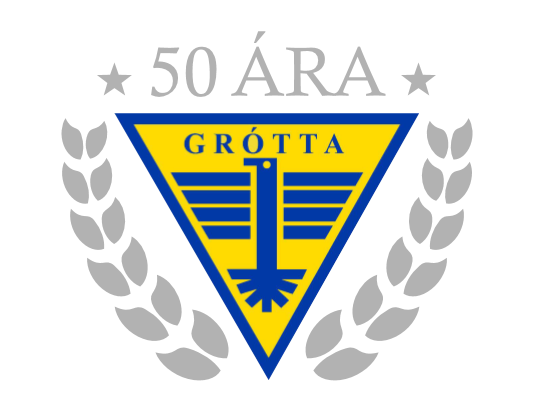 